Р І Ш Е Н Н ЯПро Програму  громадського бюджету(бюджет участі) м. Синельниковена 2019-2024 рокиКеруючись статтею 25, пунктом 22 частини 1 статті 26 Закону України «Про місцеве самоврядування в Україні» та нормами Бюджетного кодексу України, з метою налагодження ефективного системного діалогу органів місцевого самоврядування міста з його мешканцями, широкого залучення громадськості до питань визначення напрямків використання бюджетних коштів для задоволення потреб мешканців міста Синельникове,  міська рада вирішила:Затвердити «Програму громадського бюджету (бюджет участі) в                      м. Синельниковому на 2019-2024 роки» згідно з додатком 1.Затвердити Положення про громадський бюджет (бюджет участі)                       м. Синельникове згідно з додатком 2.Головному спеціалісту з інформаційної діяльності та комунікацій з громадськістю міської ради Ісаєвій С.О. оприлюднити дане рішення на веб-сайті міської ради.Координацію роботи щодо виконання рішення доручити першому заступнику міського голови з питань діяльності виконавчих органів міської ради Яковіну В.Б.    5. Контроль за виконанням рішення покласти на постійну комісію міської ради з питань соціально-економічного розвитку, бюджету і фінансів /Сітало/.Міський голова                                                                  Д.І. ЗРАЖЕВСЬКИЙм. Синельникове29 серпня 2019 року№826-43/VІIДодаток 1до рішення міської ради29.08.2019№826-43/VІIПрограма громадського бюджету (бюджет участі)  м. Синельникове на 2019-2024 роки»І. Вступ       Україна сьогодні прямує шляхом гармонійної інтеграції у світове співтовариство, що передбачає широку участь громадян у веденні державних справ. У сучасному суспільстві зросла активність громадян та з'явилися небайдужі люди, які мають бажання долучитись до вирішення загальних проблем. Це вимагає від міської влади створення дієвих механізмів та інструментів співпраці з громадою задля спільного вирішення питань місцевого значення.      Активна громадська участь населення в різноманітних важливих для міста подіях передбачає можливість вільного висловлення думки щодо процесів, яківідбуваються, відкрите спілкування з владою, ефективний діалог органів влади ігромадян.      Громадський бюджет (бюджет участі, партисипаторний бюджет, далі –громадський бюджет) є інструментом прямої демократії, одним із механізмів участігромадськості у бюджетному процесі та являє собою демократичний процес, якийпередбачає надання громадянам права розподілу частини коштів міськогобюджету. Ця модель дозволяє мешканцям самостійно вирішувати, на які потребиспрямувати вказані кошти.       Громадський бюджет забезпечує зміцнення громади шляхом надання її членамможливості обговорення основних проблем та прийняття спільних виваженихрішень. Кожен мешканець має можливість подати власну пропозицію щодофінансування за рахунок коштів громадського бюджету та шляхом голосуваннявирішити, яка з поданих пропозицій найкраща та має бути впроваджена.       Програма про громадський бюджет (бюджет участі) м. Синельникове на 2019-2024 роки (далі – Програма) встановлює та регулює систему взаємодії виконавчих органів міської ради та жителів міста Синельникове щодо реалізації проектів за рахунок коштів міського бюджету.       Програма розроблена відповідно до Закону України «Про місцеве самоврядування в Україні», норм Бюджетного кодексу України. ІІ. Визначення проблеми, на розв’язанняякої направлена програмаУ сучасному громадянському суспільстві зросла соціальна активність людей та з’явились активісти, які мають бажання долучатись до вирішення проблем суспільства. У жителів виникають ідеї щодо того, як покращити благоустрій територій міста, провести соціальні, освітні, культурно-мистецькі, спортивні заходи тощо. Соціальна активність суспільства вимагає створення дієвих інструментів співпраці та залучення громадськості до вирішення питань життєдіяльності міста.Таким чином, затвердження Програми створить інструменти для залучення громадян до бюджетного процесу, сприятиме запровадженню процесу демократичного обговорення та прийняття рішень, у якому мешканці міста вирішуватимуть, як розподілити визначену частину бюджету міста, та допоможе зміцнити довіру громадян до Синельниківської міської ради.IIІ. Мета ПрограмиМетою програми є налагодження ефективного системного діалогу Синельниківської міської ради з його мешканцями, широке залучення громадськості до питань визначення напрямків використання бюджетних коштів для задоволення потреб мешканців міста Синельникове.IV. Обґрунтування шляхів і засобів розв’язання проблеми, строки виконання Програми  Вирішення проблеми здійснюється шляхом розроблення механізму взаємодії  Синельниківської міської ради, її виконавчих органів та громадян у бюджетному процесі, із залученням населення до процесу прийняття рішень на міському рівні та розв’язанням найбільш нагальних проблем міста.Виконання Програми розраховано на 2019-2024 роки і передбачає виконання відповідно до Положення про громадський бюджет (бюджет участі) м. Синельникове (далі - Положення) завдань та заходів, визначених цією Програмою.V. Завдання та заходи програми Основними завданнями Програми є:інформаційна кампанія з ознайомлення мешканців м. Синельникового з основними засадами та принципами громадського бюджету;створення інформаційного порталу з питань громадського бюджету;організація процесу подання проектів, проведення роз’яснювальної роботи з цього питання;аналіз поданих проектів із залученням спеціалістів та громадськості;презентація проектів, організація голосування, інформаційне супроводження процесу відбору проектів та голосування;визначення проекту-переможця шляхом голосування мешканців;надання бюджетних повноважень відповідному головному розпоряднику коштів бюджету міста;реалізація проекту-переможця;контроль за виконанням проекту;звітування про впровадження проекту.Механізм реалізації Програми, основні вимоги до організації процесу громадського бюджету, порядок підготовки, подання, перевірки, відбору та подальшої реалізації проектів, інші питання визначаються Положенням про громадський бюджет(бюджет участі) міста Синельникове.VІ. Обсяги і джерела фінансування програмиЗа рахунок коштів громадського бюджету (бюджет участі)                                  м. Синельникове може реалізовуватися проект обсяг витрат якого не перевищує 200 тис. грн. з урахуванням витрат на розробку проектно-кошторисної  документації, експертизи тощо.Виконавцем проекту-переможця визначається головний розпорядник коштів бюджету міста, до повноважень якого відноситься реалізація проекту. Головний розпорядник забезпечує обов’язкове включення до бюджетного запиту на наступний бюджетний рік обсягів коштів, необхідних на реалізацію проекту – переможця.VІІI. Контроль за ходом виконання Програми Контроль за виконанням Програми здійснюють Синельниківська  міська рада, виконавчий комітет Синельниківської міської ради, робоча група та уповноважений робочий орган відповідно до повноважень.Уповноважений робочий орган забезпечує контроль за проведенням інформаційної і промоційної компанії, дотриманням хронології бюджету участі з етапами і датами проведення заходів.Уповноважений робочий орган контролює етап перевірки проектів, про що свідчитимуть заповнені картки аналізу проектів, надає головному спеціалісту з інформаційної діяльності та комунікацій з громадськістю міської ради скановані копії проектів для розміщення на офіційному веб - сайті Синельниківської міської ради, підготовлений список позитивно і негативно оцінених проектів, бланк для голосування з назвами проектів та зазначенням сум на їх реалізацію.Головний розпорядник бюджетних коштів у процесі виконання Програми забезпечує цільове та ефективне використання коштів бюджету участі, виділених на реалізацію проекту-переможця, оприлюднюють звіти про виконання проекту. Після реалізації проекту звіт, який включає фото та інші матеріали, розміщується на офіційному веб - сайті Синельниківської міської ради.    ІХ. Очікувані результати виконання Програми Очікуваними результатами виконання Програми є:створення ефективного механізму взаємодії структурних підрозділів  Синельниківської міської ради та громадян міста Синельникового в бюджетному процесі;залучення  членів територіальної громади до участі у процесі         прийняття рішень щодо розподілу бюджетних коштів та визначення напрямків розвитку  міста;формування довіри громадян до Синельниківської міської ради;підвищення відкритості діяльності Синельниківської міської ради;підвищення рівня прозорості процесу прийняття рішень шляхом надання мешканцям міста Синельникове можливості безпосереднього впливу на бюджетну політику міста; вирішення проблем, які найбільш хвилюють жителів м. Синельникового.Х. Звітність про хід виконання ПрограмиРічний звіт про результати виконання проекту – переможця  подається головним розпорядником бюджетних коштів на розгляд постійних депутатських комісій.Міський голова                                                                          Д.І. ЗРАЖЕВСЬКИЙ	Додаток2до рішення міської ради29.08.2019№826-43/VІIП О Л О Ж Е Н Н Япро громадський бюджет (бюджет участі) м. СинельниковеВизначення понять1.1. Громадський бюджет (бюджет участі) м. Синельникове – це частина бюджету м. Синельникове, з якого здійснюється фінансування заходів, виконання робіт та послуг, визначених безпосередньо членами територіальної громади та відповідно оформлених проектних пропозицій, які стали переможцями конкурсів. 1.2. Проект – подана  автором  програма, пропозиція, план дій, комплекс робіт, задум, ідея, викладені у вигляді описання з відповідним обґрунтуванням, розрахунками витрат, кресленнями (картами, схемами), що розкривають сутність задуму та можливість його практичної реалізації. 1.3. Автор проекту – дієздатний громадянин України віком від 18 років, який отримав паспорт громадянина України, зареєстрований або проживає на території міста, що підтверджується офіційними документами (довідкою про місце роботи, навчання, служби чи іншими документами, що підтверджують факт проживання у місті), який в порядку, визначеному цим Положенням, підготував та подав проект. 1.4. Робоча група з питань громадського бюджету (бюджет участі) м. Синельникове (далі – Робоча група) – створений розпорядженням міського голови постійно діючий консультативно-дорадчий орган, члени якого в межах чинного законодавства України координують виконання основних заходів щодо впровадження та функціонування громадського бюджету (бюджету участі)   м. Синельникове. Робоча група діє у відповідності до Положення про  робочу групу з питань громадського бюджету (бюджет участі) м. Синельникове, що затверджується розпорядженням міського голови.1.5. Уповноважений орган – орган, який наділений правом на прийняття, перевірку та інформування етапів проекту (відділ соціально – економічного розвитку міста міської ради та головний спеціаліст з інформаційної діяльності та комунікацій з громадськістю міської ради).   1.6. Конкурс – це відбір проектів, який дає можливість відібрати кращі з надісланих на розгляд проектів шляхом голосування.1.7. Голосування – процес визначення жителями міста -  громадянами України віком від 18 років, який отримав паспорт громадянина України, зареєстрований або проживає на території міста, що підтверджується офіційними документами (довідкою про місце роботи, навчання, служби чи іншими документами, що підтверджують факт проживання у місті), проекту-переможця серед відібраних проектів шляхом заповнення бланку для голосування в паперовому вигляді або на офіційному веб-сайті міської ради шляхом заповнення електронної версії бланку для голосування.1.8. Пункти голосування – місця для проведення голосування, які визначені Робочою групою.1.9. Встановлення підсумків голосування – підрахунок Робочою групою голосів, поданих за кожен із проектів відповідно до результатів паперового та електронного голосування. 1.10. Проект-переможець – проект, що відповідно до встановлення підсумків голосування набрав найбільшу кількість голосів, але не менше 200 голосів.  Перевага при виборі проекту-переможця надається ініціаторам, які приймають участь у співфінансуванні поданого проекту. 1.11. Головний розпорядник бюджетних коштів – виконавчий орган Синельниківської міської ради в особі керівника, який отримує повноваження шляхом встановлення бюджетних призначень для виконання проекту- переможця.Загальні положення2.1. Положення про громадський бюджет (бюджет участі)                         м. Синельникове (надалі – Положення) визначає основні засади процесу взаємодії Синельниківської міської ради та її виконавчого комітету, громадян м. Синельникове щодо впровадження інноваційних механізмів залучення громадськості до розподілу частини коштів  міського бюджету. Дане Положення розроблено з урахуванням норм Бюджетного кодексу України, Закону України «Про місцеве самоврядування в Україні», а також досвіду українських міст з громадського бюджетування. Фінансування громадського бюджету (бюджету участі)                           м. Синельникове проводиться за рахунок коштів бюджету міста.2.3. За рахунок коштів громадського бюджету (бюджет участі)                  м. Синельникове можуть реалізовуватись проекти обсяг витрат яких не перевищує 200 тис. грн. з урахуванням витрат на розробку проектно-кошторисної  документації, експертизи.  2.4. Подані для фінансування проекти за рахунок коштів громадського бюджету, повинні бути спрямовані на поліпшення комфорту проживання мешканців та естетичного вигляду міста Синельникове, сприяти соціально-економічному, культурному і просторовому розвитку, впровадженню сучасних інноваційних проектів в усіх сферах життєдіяльності міста (не пов’язані з поточною роботою у відповідних галузях та сферах діяльності та поточним утриманням бюджетних установ)та відповідати наступним напрямкам:- безпека та громадський порядок;- дорожньо-транспортна інфраструктура;- енергозбереження;- комунальне господарство;- культура та туризм;- навколишнє середовище;- освіта;- охорона здоров'я;- спорт;- інше.2.5. Проект повинен бути реалізований протягом одного бюджетного року і спрямований на кінцевий результат.2.6. У випадку, коли реалізація проекту передбачає використання земельної ділянки, остання повинна належати до власності територіальної громади міста Синельникове.2.7. Інформація про громадський бюджет (бюджету участі)                           міста Синельникове (нормативні документи, промоційні та інформаційні матеріали, відомості про проекти, результати голосування, новини щодо перебігу подій, тощо) розміщується в розділі «Громадський бюджет» на офіційному сайті Синельниківської міської ради.  Порядок подання проектів3.1. Проекти  можуть  подавати дієздатні громадяни України віком від 18 років, який отримав паспорт громадянина України, які зареєстровані або проживають у м. Синельникове, що підтверджується офіційними документами (довідкою про місце роботи, навчання, служби чи іншими документами, що підтверджують факт проживання на території громади). 3.2. Від одного автора протягом одного року може надходити не більше одного проекту.3.3. Проект може стосуватись лише одного об’єкта, що належить до комунальної власності та є загальнодоступним для всіх мешканців міста.3.4. Проектні пропозиції, що подаються на конкурс, мають формуватися з наступного пакету документів:бланк-заявка Автора проектної пропозиції за формою у додатку 1 до Положення;бланку-опису проектної пропозиції за формою у додатку 2 до Положеннякошторису проектної пропозиції за формою у додатку 3 до Положення;бланк з підписами щонайменше 15 мешканців м. Синельникове (крім автора/авторів проекту), які підтримують  цей  проект, що засвідчується підписами на окремому аркуші із зазначенням ПІБ кожної особи із зазначенням назви проекту та контактами цієї особи ( номер телефону за наявності, адреса) для перевірки робочою групою правдивості відомостей, за формою у додатку 4 до Положення;за бажанням автора до заявки можуть бути додані фотографії, малюнки, схеми, додаткові пояснення тощо.Бланк форм проекту та зразок заповнення розміщуються на офіційному сайті Синельниківської міської ради у розділі «Громадський бюджет».  3.5. Проект повинен  відповідати наступним вимогам:1) назва проекту має відображати зміст проекту і бути викладена лаконічно, одним реченням і не повинна суперечити меті проектної пропозиції, що подається;2) проект не суперечить чинному законодавству України; 3) проект повинен відповідати наступним критеріям:одна заявка - один об'єкт;об’єкт загального користування;актуальність для членів територіальної громади міста Синельникове;узгодженість мети та результату;можливість реалізації протягом одного бюджетного року.4) реалізація проекту належить до компетенції виконавчих органів Синельниківської  міської ради; 5) проект у сфері просторового розвитку має відповідати Генеральному плану м. Синельникове, іншій містобудівній документації та реалізовуватись на землях та об’єктах, які належать до комунальної власності територіальної громади міста;6) проект повинен бути реалізований протягом одного бюджетного року і спрямований на кінцевий результат. 7) при формуванні проектних пропозицій, авторам необхідно керуватись орієнтовними цінами на основні будівельні матеріали, вироби та конструкції, розміщеними на сайті Міністерства регіонального розвитку, будівництва та житлово-комунального господарства України www.minregion.gov.ua  (підрозділ «Ціноутворення» розділу «Ціноутворення, експертиза та розвиток будівельної діяльності»). 8) фінансування проекту, реалізація якого передбачена  на території або об’єктах, що перебувають у власності ОСББ, здійснюється на умовах співфінансування за рахунок коштів Бюджету участі та коштів членів ОСББ у розмірі не менше 30 % загальної вартості проекту.3.6. У рамках громадського бюджету (бюджету участі) м. Синельникове не приймаються до розгляду проекти, які: 1) суперечать чинному законодавству України; 2) передбачають виключно розробку проектної документації або носять фрагментарний характер;3) містять ненормативну лексику, наклепи, образи, заклики до насильства, сепаратизму, повалення влади, зміну конституційного ладу країни, тощо. 3.7. Строки подачі проектів:	На регулярній основі - кожен рік проекти подаються з 01 березня по                      31 березня  (протягом одного місяця).		На нерегулярній основі – строк подання проектів визначається окремим розпорядженням міського голови.	3.8. Проект подається особисто автором (одним з авторів) у паперовому та електронному вигляді до відділу соціально-економічного розвитку міста міської ради за адресою: м. Синельникове, вул. Каштанова, 14, кабінет №4, а також на е-mail: info@sinmr.dp.gov.ua з поміткою «Громадський  бюджет». 3.9. Об’єднання декількох проектів в один можливе  лише за згоди авторів відповідних проектів та не пізніше, ніж за 7 днів до кінцевого терміну приймання проектів.3.10. Із заповненими бланками проектів за винятком сторінок, які містять персональні дані авторів проекту і на розповсюдження яких останні не дали своєї згоди, можна ознайомитись у розділі «Громадський бюджет» на офіційному сайті Синельниківської міської ради.3.11. Автор проекту може у будь-який момент зняти свій проект з розгляду, але зробити це він повинен не пізніше, ніж за 7 календарних днів до початку голосування. 3.12. Автор проекту (або уповноважена ним особа) повинен представити  проект в ході публічного обговорення. Метою такого обговорення є детальний аналіз представлених проектів. Внесення можливих поправок до проектів можливе не пізніше, ніж за 7 календарних днів до початку голосування. Аналіз та оцінка проектів4.1.  Усі подані проекти підлягають  аналізу і оцінці. 4.2. Уповноваженим робочим органом, який здійснює загальну попередню перевірку поданих проектів, є відділ соціально – економічного розвитку міста  міської ради.  4.3. Уповноважений робочий орган: 1) веде реєстр отриманих проектів; 2) протягом 1 робочого дня з дня отримання проекту здійснює формальну перевірку повноти і правильності заповнення форми проекту;3) у разі виявлення недоліків у заповненні форми проекту в телефонному режимі або електронною поштою повідомляє про це автора (одного з авторів) проекту з пропозицією внести необхідні корективи протягом 2 днів з моменту отримання відповідної інформації. В іншому випадку пропозиція буде відхилена. 4) протягом 1 робочого дня після формальної перевірки передає копії заповнених бланків проекту до структурних підрозділів Синельниківської міської ради, до повноважень яких відноситься реалізація проекту;  5) здійснює комплекс робіт з оголошення та проведення відбору проектів, підведення підсумків голосування;6) надає інформацію про кожний етап громадського бюджетування головному спеціалісту  з інформаційної діяльності та комунікацій з громадськістю міської ради  для розміщення на офіційному  веб - сайті Синельниківської міської ради і в засобах масової інформації. 4.4. Відповідні структурні підрозділи Синельниківської міської ради:1) протягом 2 робочих днів з дати отримання проектів (при формуванні громадського бюджету на наступний бюджетний рік) здійснюють їх аналіз за змістом та можливістю реалізації;2) за підсумками аналізу по кожному поданому проекту складається картка аналізу проекту за формою згідно з додатком 5 до Положення. Картка містить позитивну чи негативну оцінку проекту. У разі негативної оцінки проекту зазначаються аргументовані причини такої оцінки. 3) заповнені бланки аналізу з висновками щодо проектів громадського бюджету(бюджету участі) передають до уповноваженого робочого органу у визначений цим Положенням строк;           4) у разі, якщо проект не міститиме важливої інформації, необхідної для його аналізу та оцінки, по телефону або електронною поштою звертаються до автора/авторів проекту з проханням надати необхідну інформацію протягом 2 робочих днів;          5) у разі, коли під час аналізу проекту з’ясується, що вартість проекту, визначена відповідно до діючих нормативних документів, є вищою, ніж визначена автором проекту або  перевищує встановлений в пункті 2.4. розділу 2 цього Положення граничний обсяг витрат на реалізацію проекту, автору (авторам) проекту пропонується зменшити обсяг витрат на його реалізацію  (шляхом зменшенням обсягу робіт, вартості матеріалів, тощо).  У разі відмови автора (авторів) проекту надати всю необхідну інформацію або зменшити обсяг витрат на його реалізацію, проект в подальшому не розглядається.6) виступають ініціаторами зустрічей з авторами проектів у разі, коли більше ніж один проект стосується одного об’єкта. У разі, якщо протягом 2 календарних днів з дня відправлення інформації авторам проектів останні не дійдуть згоди і не опрацюють спільного проекту або знімуть одну з пропозицій, проекти  розглядатимуться в своєму початковому варіанті.4.5. Структурні підрозділи Синельниківської міської ради передають заповнені картки аналізу проекту до уповноваженого робочого органу, який протягом 2 робочих днів формує реєстр позитивно та негативно оцінених проектів громадського бюджету. Відскановані заповнені картки аналізу проектів розміщуються уповноваженим робочим органом на офіційному веб - сайті Синельниківської міської ради в розділі «Громадський  бюджет». 4.6. Реєстри позитивно та негативно оцінених проектів з доданими до них проектами уповноважений робочий орган передає Робочій групі для остаточного визначення та затвердження переліку проектів, які допускаються та не допускаються до голосування. 4.7. Затверджені протоколом Робочої групи реєстри позитивно та негативно оцінених проектів та проекти, які допускаються до голосування, розміщуються уповноваженим робочим органом на офіційному веб - сайті Синельниківської міської ради в розділі «Громадський  бюджет » не пізніше як за 10 календарних днів до дня початку голосування.4.8. Будь-які втручання в  проекти, зокрема, зміни об’єкта чи об’єднання з іншими проектами, можливі лише за згодою авторів цих проектів. 5. Порядок голосування5.1. Відбір пропозицій (проектів), які отримали позитивну оцінку і були виставлені на голосування, здійснюють громадяни України, які досягли 18 років, які зареєстровані у м. Синельникове, шляхом відкритого голосування в спеціально визначених для цього заходу пунктах голосування. Кожен громадянин має право проголосувати лише один раз.5.2.Перелік пунктів голосування має бути оприлюднений на офіційному сайті Синельниківської міської ради не пізніше як за 10 календарних днів до дня початку голосування. 5.3. Голосування проводиться:5.3.1. у спеціально визначених Робочою групою пунктах для голосування шляхом заповнення бланку для голосування( тобто його паперової версії) згідно з додатком 6 Положення У пунктах для голосування можна також отримати перелік проектів, допущених до голосування.У випадку особистого голосування, приходити на пункти для голосування потрібно обов’язково з паспортом (або документом, що засвідчує Ваше перебування, навчання, службу на території міста Синельникове). Ці дані разом з Вашим прізвищем, ім’ям та по-батькові, місцем проживання (реєстрації), датою народження будуть (за Вашим погодженням щодо використання персональних даних) внесенні до бланку для голосування, який без них вважатиметься не дійсним.Мешканці громади, які внаслідок фізичних вад не мають можливості самостійно заповнити бланк для голосування та (або) особисто проголосувати в пунктах для голосування, мають право скористатись допомогою своїх рідних, близьких та інших осіб, доручивши їм подати заповнений бланк для голосування. При подачі бланку для голосування довіреною особою має бути пред`явлено паспорт, відповідне посвідчення особи, яка доручила їм подати бланк для голосування.5.3.2.Електронне голосування відбувається на офіційному веб - сайті Синельниківської міської ради на платформі budget.e-dem.in.ua.Для голосування на офіційному веб - сайті Синельниківської міської ради, потрібно авторизуватися за допомогою банківських систем ідентифікації  (Bank-id), електронного цифрового підпису та через MobileID.5.3.3. Кожен мешканець міста може проголосувати лише один раз за проект або в паперовому, або електронному вигляді. 5.3.4. При підрахунку голосів на платформі йде автоматично перевірка голосів на дублі. Якщо мешканець міста проголосував онлайн, а потім проголосував офлайн, то другий голос не зарахується, а перший залишиться в системі.	5.3.5. Якщо буде встановлено, що мешканець громади надав не достовірні дані (паспорт, телефон, адресу реєстрації), то всі його голоси вважаються недійсними. 5.4. Голосування проходить з останнього понеділка квітня по першу п’ятницю  травня місяця  з 8.00 до 17.00 години в уповноваженому робочому органі та у часи роботи визначених пунктів голосування, а також на офіційному веб - сайті Синельниківської  міської ради.5.5. На бланках для голосування з-поміж виставлених на голосування проектів може бути вибраний тільки 1 (один)  проект. Встановлення підсумків  голосування6.1. Встановлення підсумків голосування передбачає підрахунок голосів, відданих за кожний окремий,  виставлений на голосування проект, реалізація якого відбуватиметься за рахунок коштів громадського бюджету (бюджету участі) м. Синельникове, та подальше укладання списків з результатами голосування. 6.2. У разі, якщо два або більше проектів наберуть однакову кількість голосів, пріоритетність визначає Робоча група шляхом відкритого поіменного голосування. Рішення вважається прийнятим, якщо за нього проголосувала більшість від складу Робочої групи. 6.3. Рекомендованими до реалізації вважатимуться ті проекти, які набрали 200 та більше голосів. Результати паперового та електронного голосування по кожному окремому проекту підсумовуються.6.4. При виборі проекту-переможця перевага  надається тим проектам, ініціатори  яких приймають участь у співфінансуванні поданого проекту. 6.5. Підсумки голосування затверджуються Робочою групою не пізніше 10 травня року, що передує плановому (при формуванні громадського бюджету на новий бюджетний рік), та  фіксуються в протоколі її засідання, який засвідчується підписами усіх членів Робочої групи.6.6. Інформація про проект-переможець публікується на офіційному веб -  сайті Синельниківської міської ради в розділі «Громадський бюджет». Реалізація проекту-переможця громадського бюджету та звітування за результатами їх виконання7.1. Проект-переможець затверджується розпорядженням міського голови на підставі подання Робочої групи.7.2. Виконавцем проекту-переможця визначається головний розпорядник коштів бюджету міста, до повноважень якого відноситься реалізація проекту. Головний розпорядник забезпечує обов’язкове включення до бюджетного запиту на наступний бюджетний рік обсяг коштів, необхідних на реалізацію проекту – переможця та враховує проект до заходів міської програми. Автор проекту має право знайомитися з ходом реалізації проекту.7.3 За результатами реалізації проекту, відібраного для фінансування за рахунок коштів громадського бюджету, головний розпорядник бюджетних коштів щоквартально до 15 числа наступного за кварталом звітує про реалізацію проекту громадського бюджету на засіданні Робочої групи з наступним оприлюдненням звіту на офіційному веб - сайт Синельниківської  міської ради в розділі «Громадський бюджет».7.4. Річний звіт подається на розгляд постійних депутатських комісій міської ради.Звіт (щоквартальний, щорічний) включає в себе:1)загальний опис проекту;2)опис того, що не вдалося реалізувати або було реалізовано іншим чином;3)опис робіт, які було проведено, їх послідовність;4)дані про фактичний термін реалізації;5)дані про фактичний бюджет.7.5. Процес реалізації громадського бюджету (бюджету участі) підлягає моніторингу та щорічному оцінюванню, результати якого можуть використовуватися для впровадження змін з метою вдосконалення процесу реалізації громадського бюджету. 7.6. Рекомендації стосовно змін у процедурі громадського бюджету (бюджету участі) на кожний наступний рік розробляє Робоча група. Персональний та кількісний склад Робочої групи може бути змінений розпорядженням міського голови.7.7. Заповнені друковані бланки для голосування, реєстри для голосування в паперовому вигляді зберігаються уповноваженим робочим органом 3 роки від дати оголошення переможців конкурсу.8.Промоційна та інформаційна кампанія8.1. Промоційна кампанія проводиться з метою ознайомлення жителів     м. Синельникове з основними положеннями, принципами громадського бюджету (бюджету участі) м. Синельникове та можливостями, які підлягають реалізації завдяки його механізму, а також заохочення до подання проектів.8.2. Інформаційна кампанія спрямована на ознайомлення мешканців з хронологією та строками проведення заходів, перебігом подій, поданими та допущеними до голосування проектами, результатами голосування, станом реалізації проекту – переможця, тощо. 8.3. Промоційна та інформаційна кампанія здійснюється за рахунок коштів міського бюджету та з інших джерел, обсяги яких визначаються у відповідній міській цільовій програмі.8.4. Координація роботи з проведення промоційної та інформаційної кампанії покладається на уповноважений орган (відділ соціально – економічного розвитку міста міської ради та головного спеціаліста з інформаційної діяльності та комунікацій з громадськістю міської ради). 8.5. Уповноваженому органу - за 1 (один) місяць до початку подачі проектів до участі у громадському бюджеті (бюджеті участі) розпочати промоційну та інформаційну кампанію через засоби масової інформації, мережу Інтернет, рекламні площі.8.6. Автори проектів самостійно за власний рахунок організовують інформаційні заходи серед мешканців м. Синельникове з роз’ясненням переваг власного проекту з метою отримання якомога більшої підтримки мешканців територіальної громади.Міський голова                                                                          Д.І. ЗРАЖЕВСЬКИЙДодаток 1 Положення про громадський бюджет (бюджет участі) міста  СинельниковеБланк-заявка Автора проектної пропозиціїАвтор (автори) проекту та його (їх) контактні дані (дані необхідно вписати чітко і зрозуміло)*Якщо адресою реєстрації є не м. Синельникове, то до Форми проекту необхідно прикласти документ, що підтверджує місце перебування, роботи, навчання, служби чи ін** Будь-ласка, вкажіть особу, уповноважену надавати інформацію представникам Синельниківської  міської ради.*** Підписуючи документ, я, разом з цим заявляю, що є мешканцем м. Синельникове та погоджуюсь, що заповнений бланк  буде опубліковано на сайті  Синельниківської  міської ради в розділі «Громадський бюджет».Інша інформація.  Про «Громадський бюджет»  м. Синельникове  дізнався із (відмітити «Ч»):                      друковані засоби масової інформації                                  телебачення, радіо  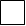 Інтернет                                                                                  друзі, знайомі          Маю вік:                                                                                 Рід занять:0-18   ; 19-30 ; 31-40          ;                               студент ; працюю    ;41-50 ; 51-60 ; 60 і більше                         безробітний ; пенсіонер Додаток 2 Положення про громадський бюджет (бюджет участі) міста  СинельниковеБланк – опису проекту,реалізація якого відбуватиметься за рахуноккоштів громадського  бюджету (бюджету участі) м. Синельниковеу _____ роціЗаповнюється автором проектної пропозиціїІнформація про проект1. Назва проекту* (не більше 10 слів)2. Категорія проекту*3. Локалізація проекту (перелік вулиць)*4. Житловий масив / мікрорайон (у разі реалізації в конкретному мікрорайоні)5. Адреси, назва установи / закладу, будинку6. Короткий опис проекту* (не більше 50 слів)Повний опис проекту та прогнозний обсяг витрат7. Проблема (передумови, обґрунтування необхідності реалізації проекту)*8. Мета проекту*9. Пропоноване рішення, щодо розв’язування проблеми і його обґрунтування*10. Для кого цей проект (основні групи мешканців, які зможуть користуватись результатами реалізації завдання)11. План заходів з реалізації проекту (роботи, послуги)12. Ключові показники оцінки результату проекту: економічні (наприклад, збільшення надходжень до бюджету, економія ресурсів, тощо), соціальні (наприклад, рівень охоплення дітей фізкультурою та спортом, тощо), екологічні (наприклад, зменшення забруднення навколишнього середовища, тощо), інші показники, які можна використати для оцінки досягнення результатів практичної реалізації проекту.13. Орієнтовна загальна вартість проекту*Інформація про співфінансування (співучасть) у проекті (обсяг додаткових коштів (матеріальних ресурсів), етапність виконання робіт та інша інформація)15. Очікуваний термін реалізації проекту*16. Ризики (перешкоди) у реалізації проекту, на які слід звернути увагу17. Приклади (кейси) схожих рішень*зірочкою позначені обов’язкові до заповнення поля________________                  _________________________                            ___________________________Дата                            Підпис   автора                                       ПІБ автора------------------------------------------------------------------------------------------------------------------------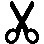 ПІДТВЕРДЖЕННЯ ПРО ПРИЙОМ ПРОЕКТУЗаповнюється відповідальною особою робочої групиНомер у реєстрі проектів:ПІП та підпис особи, що реєструє:Додаток 3 Положення про громадський бюджет 							(бюджет участі) міста  СинельниковеКошторис проектної пропозиції**** До кошторису проекту включаються всі види робіт, які необхідно здійснити для реалізації проекту (передпроектні дослідження, розробка проектно-кошторисної документації, виконання робіт, закупівля матеріалів, обладнання, технічний нагляд, авторський нагляд та інше)________________                  ___________________________________                            _____________________________                                                            Дата                                      Підпис автора                                ПІБ автораДодаток 4 Положення про громадський бюджет (бюджет участі) міста  СинельниковеСписок мешканців м. Синельникове, які підтримують проект, реалізація якого відбуватиметься за рахунок коштів громадського бюджету (бюджету участі)  м. Синельникове  на 20___ рік(окрім авторів проекту)Назва проекту……………………………………………………………………………………………………………………………………………………………………………………………………Ставлячи підпис в даному списку, висловлюю свою згоду на :обробку моїх персональних даних з метою впровадження громадського бюджету (бюджету участі) міста Синельникове  у 20___ році, згідно з Законом  України «Про захист персональних даних» від 01.06.2010 року №2297-VI; мені відомо, що подання персональних даних є добровільне і що мені належить право контролю процесу використання даних, які мене стосуються, право доступу до змісту моїх даних та внесення в них змін/коректив;можливі модифікації, об’єднання з іншими проектам, а також зняття даного проекту його авторами. Додаток 5 Положення про громадський бюджет (бюджет участі) міста  СинельниковеКартка аналізу проекту, реалізація якого відбуватиметься за рахунок коштівгромадського  бюджету (бюджету участі) м. Синельникове на 20___ рікРозділ І. Попередня оцінка проекту з точки зору правильності і повноти заповнення форми проекту (заповнює уповноважений робочий орган) 1.1.  Форма проекту заповнена згідно з вимогами,  немає необхідності запрошувати автора проекту для отримання додаткової інформації (необхідну відповідь підкреслити).а) так                                                      б) ні (які недоліки? яких даних недостатньо?)……………………………………………………………………...………………………………………………………………………………………………………………...…………………………………1.2. Автор (необхідну відповідь підкреслити)а) заповнив  Форму, надавши додаткову інформацію  (які пункти?)  ………………………………………………………………………………………………………………………………………………………………………………...…………………………………б) не надав додаткову інформацію (чому?) ………………………………………………………………………………………………………………………………………………………………………………...…………………………………1.3. Висновок щодо передачі до виконавчих органів Синельниківської міської ради, до повноважень яких відноситься реалізація проекту (фахівці цих органів здійснюють подальшу оцінку проекту).  а) так (назва виконавчого органу міської ради )……………………………………………………………………...………………………………………………………………………………………………………...…………………………………                                              б) ні (обґрунтування)……………………………………………………………………...………………………………………………………………………………………………………...…………………………………                  ____________                                                                   	____________________________ (Дата)                                    (підпис)                                     П.І.Б. відповідальної особи             Уповноваженого робочого органуВСІ ПУНКТИ Є ОБОВ’ЯЗКОВИМИ ДЛЯ ЗАПОВНЕННЯ(у випадку, якщо якесь з питань не стосується проекту, необхідно вписати «не стосується»)!Розділ ІІ. Аналіз проекту на предмет можливості або неможливості його реалізації  (заповнює працівник виконавчого органу міської ради, до повноважень якого відноситься реалізація проекту). 2.1. Форма проекту  містить всю інформацію, необхідну для здійснення аналізу пропозиції проекту на предмет можливості/неможливості його реалізації (необхідну відповідь підкреслити:  а) так                                                      б) ні (чому?зазначити чіткі причини)……………………………………………………………………...………………………………………………………………………………………………………...………………………………………………………………………………………………………...…………………………………2.2. Інформацію, що викладена у Формі проекту, було доповнено автором проекту (необхідну відповідь підкреслити):а) так  (зазначити, яку саме інформацію надано  додатково)  ……………………………………………………………………...………………………………………………………………………………………………………...…………………………………б) ні (чому?зазначити чіткі причини)……………………………………………………………………...………………………………………………………………………………………………………...………………………………………………………………………………………………………...…………………………………2.3. Запропонований проект стосується повноважень  міської ради (необхідну відповідь підкреслити):а) так                                                      б) ні (зазначити чіткі причини)……………………………………………………………………...………………………………………………………………………………………………………...………………………………………………………………………………………………………...…………………………………2.4. Запропонований проект відповідає чинному законодавству та нормативно правовим актам, у т.ч. рішенням виконавчого комітету та Синельниківської міської ради, зокрема, Генеральному плану м. Синельникове (якщо це пов’язано з пропонованим проектом)а) так                                                      б) ні (зазначити чіткі причини)……………………………………………………………………...………………………………………………………………………………………………………...………………………………………………………………………………………………………...…………………………………2.5. Територія/земельна ділянка/об’єкт на якій відбуватиметься реалізація запропонованого проекту (необхідну відповідь підкреслити);а) це територія/земельна ділянка/об’єкт, на якій можливо здійснювати реалізацію відповідного проекту за рахунок коштів міського бюджету ;б) ця територія/земельна ділянка/об’єкт не належить до переліку територій /об’єкт, на яких можливо здійснювати реалізацію відповідного проекту за  рахунок коштів бюджету міста Синельникове (обґрунтування)……………………………………………………………………...………………………………………………………………………………………………………...………………………………………………………………………………………………………...…………………………………в) не стосується.2.6. Реалізація запропонованого проекту відбуватиметься протягом одного бюджетного року і спрямована на кінцевий результат (необхідну відповідь підкреслити): а) так                                                      б) ні (зазначити чіткі причини)……………………………………………………………………...………………………………………………………………………………………………………...…………………………………2.7. Кошторис проекту, поданий автором проекту для його реалізації (необхідну відповідь підкреслити): а) приймається без додаткових зауваженьб) з зауваженнями (необхідно внести відповідні зауваження за пропонованою нижче формою)Загальна сума проекту, пропонована автором,  складає ___________ гривень.Загальна сума проекту, відкоригована згідно із зауваженнями виконавчого органу, складає ____________ гривень (заповнюється за потреби)Обґрунтування внесених змін:……………………………………………………………………...………………………………………………………………………………………………………...…………………………………2.8. Існує необхідність розробки проектно-кошторисної документації проекту за рахунок коштів бюджету міста (необхідну відповідь підкреслити):а) так                                                      б) ні 2.9. Висновок стосовно технічних можливостей реалізації  запропонованого проекту (необхідну відповідь підкреслити):а) позитивнийб) негативний (зазначити чіткі причини)……………………………………………………………………...………………………………………………………………………………………………………...…………………………………2.10. Висновок стосовно доцільності реалізації запропонованого завдання в контексті законодавчих вимог щодо економії бюджетних коштів (необхідну відповідь підкреслити):а) позитивнийб) негативний (зазначити конкретні причини)……………………………………………………………………...………………………………………………………………………………………………………...…………………………………2.11. Висновок стосовно експлуатаційних витрат на реалізацію запропонованого завдання в контексті законодавчих вимог щодо економії (необхідну відповідь підкреслити):а) позитивнийб) негативний (чому?)……………………………………………………………………...………………………………………………………………………………………………………...…………………………………2.12. Висновки і погодження/узгодження з іншими виконавчими органами Синельниківської міської ради, до компетенції яких входить проект, стосовно можливості реалізації проекту, ситуації та умов, в яких реалізація проекту може суперечити/перешкоджати реалізації інших проектів або міських інвестицій, які стосуються цієї земельної ділянки/території або об’єкту/будівлі …а) позитивноб) нейтрально (зазначити можливі ускладнення під час реалізації проекту) ……………………………………………………………………...………………………………………………………………………………………………………...…………………………………в) негативно (зазначити чіткі причини відмови)……………………………………………………………………...………………………………………………………………………………………………………...…………………………………2.13. Чи реалізація запропонованого проекту  передбачає витрати в майбутньому (наприклад, витрати на утримання, поточний ремонт і т.д.)а) так (які у річному вимірі?)……………………………………………………………………...………………………………………………………………………………………………………...…………………………………б) ніРозділ ІІІ. Рекомендації щодо внесення проекту, запропонованого до фінансування за рахунок коштів  громадського бюджету (бюджету розвитку) м. Синельникове, в перелік проектів  для голосування (в т.ч.  опис передумов, які можуть зашкодити реалізації пропозиції (проекту) та інші зауваження, що є важливими для реалізації запропонованого проекту)*а) позитивніб) негативні Обґрунтування/зауваження:…………………………………………………………………………………………………………________________                   ___________________                        _____________________________         (дата)                                      (підпис)                                               ПІБ керівника Робочої групиДодаток 6 Положення про громадський бюджет (бюджет участі) міста  СинельниковеБЛАНК ДЛЯ ГОЛОСУВАННЯ		Прізвище     Ім’яПо-батьковіДата народження                          Адреса реєстрації* :                       (*якщо адресою реєстрації в паспорті є не м. Синельникове, то необхідно вказати інший документ та його номер, що підтверджує місце перебування, роботи, навчання, служби чи ін. На території громади)Документ, що підтверджуєпроживання (перебування) в м. Синельникове(у випадку голосування на паперовому бланку паспорт з адресою реєстрації чи інший документ необхідно пред’явити особі, яку уповноважено супроводжувати  голосування)● Згода на обробку персональних даних:Я, ____________________________________________________________________, висловлюю свою згоду на обробку моїх персональних даних в Базі персональних даних міської ради та її виконавчих органів, відповідно до вимог Закону України «Про захист персональних даних» від 01.06.2010 року №2297-VI. Забороняю надавати інформацію третім особами без моєї згоди. ________                                                                                               __________________          дата                                                                                                                                                                                             (підпис)_ _ _      _ _ _ _ _ _ _ _ _  _ _  _ _ _ _ _ _ _ _ _ _ _ _ _  _ _ _ _ _ _ _ _ _ _ _ _ _ _ _ _ _ _ _ _ _ 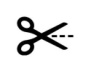 *Перелік проектів, які допускаються до голосування, формується з проектів, які отримали попередню позитивну оцінку виконавчого органу Синельниківської  міської ради, до повноважень якого відноситься реалізація проекту, затверджені Робочою групою з питань громадського  бюджету (бюджету участі м. Синельникове та допущені до голосування; ** Проголосувати можна за 1 малий та 1 великий проект, про що робиться позначка у відповідній графі. Бланк для голосування вважається недійсним, якщо не виконано умови голосування.______                                                         __________________                                              ________________(дата)                                                                                                               (підпис                                                                                                             (ПІБ)Прізвище,  ім’я, по - батькові **Контактні даніКонтактні даніКонтактні даніКонтактні даніКонтактні даніКонтактні даніКонтактні даніКонтактні даніКонтактні даніКонтактні дані Дата та підпис***1.Адреса реєстрації*_______________Поштова адреса: Адреса реєстрації*_______________Поштова адреса: Адреса реєстрації*_______________Поштова адреса: Адреса реєстрації*_______________Поштова адреса: Адреса реєстрації*_______________Поштова адреса: Адреса реєстрації*_______________Поштова адреса: Адреса реєстрації*_______________Поштова адреса: Адреса реєстрації*_______________Поштова адреса: Адреса реєстрації*_______________Поштова адреса: Адреса реєстрації*_______________Поштова адреса:      ____________               (дата)1.e-mail:e-mail:e-mail:e-mail:e-mail:e-mail:e-mail:e-mail:e-mail:e-mail:     ____________               (дата)1.№ тел.:     ____________               (дата)1.Серія та № паспорту       ____________(підпис)2.Адреса реєстрації*_______________Поштова адреса: Адреса реєстрації*_______________Поштова адреса: Адреса реєстрації*_______________Поштова адреса: Адреса реєстрації*_______________Поштова адреса: Адреса реєстрації*_______________Поштова адреса: Адреса реєстрації*_______________Поштова адреса: Адреса реєстрації*_______________Поштова адреса: Адреса реєстрації*_______________Поштова адреса: Адреса реєстрації*_______________Поштова адреса: Адреса реєстрації*_______________Поштова адреса: ____________(дата)2.e-mail:e-mail:e-mail:e-mail:e-mail:e-mail:e-mail:e-mail:e-mail:e-mail:____________(дата)2.№ тел.:____________(дата)2.Серія та № паспорту____________(підпис)…Ідентифікаційний номер проекту(вписує уповноважений робочий орган, згідно з реєстром )Дата надходження проекту(заповнюється уповноваженим робочим органом)ПІБ особи уповноваженого робочого органу що реєструє проект:(підпис)безпека та громадський порядокдорожньо-транспортна інфраструктура енергозбереженнякомунальне господарство культура та туризмнавколишнє середовище освіта охорона здоров'яспорт інше№п/пНайменування товарів (робіт, послуг)Кількість, од.Ціна за одиницю, грн.Вартість, грн.Всього:№ п/пІм’я та Прізвище Адреса проживанняСерія та № паспортуПідпис123456789101112131415Ідентифікаційний номер проекту(вписує уповноважений робочий орган згідно з реєстром)Ідентифікаційний номер проекту(вписує уповноважений робочий орган згідно з реєстром)Складові проектуВитрати за кошторисом Витрати за кошторисом Складові проектуЗапропоновані автором проектуЗміни, внесені виконавчим органом1.2....№ бланка  № бланка № бланка№п/пНазва завдання проектуВідмітка про голосування **Відмітка про голосування **1.2.3.4.